Catatan: 1. Untuk terlaksananya proses ujian skripsi sesuai dengan jadwal yang telah ditentukan Penguji yang tidak bisa hadir diharapkan menghubungi staff akademik paling lambat 2 hari sebelum pelaksanaan ujian skripsi berlangsung.              2. Kaprodi dan Sekprodi akan menjadi pemnguji pengganti bagi penguji yang berhalangan hadir pada waktu ujian skripsi berlangsung.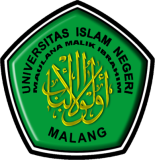 UNIVERSITAS ISLAM NEGERI MAUALANA MALIK IBRAHIM MALANGNomor  SOPFS.UIN-QA/SOP.01.10UNIVERSITAS ISLAM NEGERI MAUALANA MALIK IBRAHIM MALANGTanggalPembuatanUNIVERSITAS ISLAM NEGERI MAUALANA MALIK IBRAHIM MALANGTanggalRevisi01 Desember 2017UNIVERSITAS ISLAM NEGERI MAUALANA MALIK IBRAHIM MALANGTanggalEfektif01 Januari 2018UNIVERSITAS ISLAM NEGERI MAUALANA MALIK IBRAHIM MALANGDisahkanOlehDekan Fakultas SyariahDr. H. Saifullah, M.HumSOP UJIAN SKRIPSISOP UJIAN SKRIPSISOP UJIAN SKRIPSIDekan Fakultas SyariahDr. H. Saifullah, M.HumDasar hukum:Kualifikasi Pelaksana:Undang-undang Nomor 20 Tahun 2003 tentang Sistem Pendidikan NasionalPeraturan Pemerintah RI No. 17 Tahun 2010 jo No. 66 Tahun 2010 tentang Pendidikan TinggiPermenpan Nomor 15 Tahun 2014 Tentang Pedoman Standar Pelayanan Dengan Rahmat Tuhan Yang Maha Esa Menteri Pendayagunaan Aparatur Negara Dan Reformasi Birokrasi Republik Indonesia Peraturan Menteri Agama Republik Indonesia Nomor 15 tahun 2017 Tentang Statuta Universitas Islam Negeri  Maulana Malik Ibrahim Malang Staf Pelaksana Program StudiStaf Subbag Akademik, Kemahasiswaan, dan AlumniMemiliki keahlian dalam bidang ITKeterkaitan:Peralatan/perlengkapan:SOP Ujian KomprehensifSeperangkat KomputerATKSkripsisk pengujiPeringatan:Pencatatan dan PendaftaranStatus mahasiswa peserta ujian skripsi masih memilki hak menyelesaikan studi Telah menyelesaikan seluruh beban studi dan tidak ada nilai yang tidak lulus (kecuali tugas akhir/skripsi yang akan diujikan di sidang ujian skripsi), menyerahkan sertifikat TOEFL dan TOAFEL dengan skor 450.Jika mahasiswa peserta ujian skripsi dinyatakan lulus, maka dia berhak untuk menjadi sarjana dan mengikuti wisuda.Apabila dinyatakan tidak lulus, maka dia wajib memperbaiki skripsinya dan mengulang kembali ujian skripsi, tanpa harus melengkapi persyaratan yang sudah pernah dilengkapi ketika pertama kali mendaftar ujian skripsi.Mahasiswa yang tidak melakukan revisi dari batas yang ditentukan, harus melakukan ujian lagi.Form pendaftaran Ujian skripsiForm rekapitulasiForm jadwalBerita acaraDaftar hadirForm penilaian NoAktivitasPelaksanaPelaksanaPelaksanaPelaksanaPelaksanaPelaksanaPelaksanaPelaksanaMutu BakuMutu BakuMutu BakuKet.NoAktivitasMahasiswaKetua/ Sekretaris Program StudiStaf Subbag AkademikKaSubbag Akademik  Subbag Administrasi UmumKabag TUWD 1/ WD 2DekanKelengkapanWaktuOutputKet.1Pendaftaran Ujian SkripsiFormulir pendaftaran Ujian Komprehensif beserta Berkas persyaratan 10 menit/ mhsBerkas pendaftaran diterimaBerkas formulir bisa didownload di web fakultas2Rekapitulasi jumlah pendaftar Ujian skripsiBerkas nama pendaftar Ujian2 menit/mhsRakpitulasi selesai3Koordinasi nama-nama penguji skripsiRekapitulasi jumlah pendaftar3 hariNama-nama penguji siap dijadwalKoordinasi dilakukan bersama jurusan lain, untuk memetakan kebutuhan tempat, waktu, dan penguji agar tidak terjadi kress4Pembuatan Jadwal dan Penguji Ujian SkripsiRekap Nama PendaftarNama-Nama Penguji1 hariDraft Jadwal selesai5Pengumuman Jadwal Ujian Skripsi kepada mahasiswaJadwal yang telah ditandatangani oleh Ketua Program Studi5 menitJadwal terpublikasikanJadwal bisa disetorkan ke subbag akademik untuk dipublish melalui web fakultas6Pengajuan nama penguji Ujian Skripsi untuk dibuatkan surat permohonan dan SK penguji skripsiJadwal Penguji Skripsi yang sudah disahkan Program StudiMaksimal 1 minggu sebelum pelaksanaanJadwal Penguji Skripsi yang sudah disahkan Program Studi diterima7Pembuatan Surat Undangan dan SK Penguji SkripsiJadwal Penguji Skripsi yang sudah disahkan Program Studi1 jamSurat Undangan dan SK penguji selesai8Verifikasi dan Paraf Surat Undangan dan SK Penguji Skripsi Draft Surat Undangan dan SK Penguji Skripsi3 hariDraft Surat Undangan dan SK Penguji Skripsi diparaf Surat undangan, verifikasi cukup sampai Kabag TU9Penandatanganan Surat Undangan dan SK Penguji SkripsiDraft Surat Undangan dan SK Penguji Skripsi diparaf2 jamDraft Surat Undangan dan SK Penguji Skripsi ditandatanganikondisional10Pendataan Penguji dan Distribusi SK Penguji SkripsiSK penguji dan undangan15 menitSK penguji dan undanganterdata dan siap didistribusikan11Distribusi SK penguji dan undanganSK Penguji SkripsiUndangan SK penguji dan undangan terdistribusikanKondisional12Pelaksanaan ujian skripsi  dan mengisi administrasi ujianBerita acaraDaftar hadirForm penilaian1/2 jam/mhsUjian kompre terlaksana13Pengesahan dan pelaporan berita acara hasil ujian skripsiBerita acara5 menitBerita acara Ujian kompre ditandatangani14Pelaporan hasil seminar proposalHasil Ujian kompreMaksimal 2 hariUjian kompre terlaporkanMaksimal 2 hari pasca pelaksanaan seminar proposal15Pengumuman Kelulusan Ujian SkripsiRekap Nilai SkripsiDraft Pengumuman selesaiMenyesuaikan16Publikasi Hasil Ujian SkripsiPengumuman yang sudah ditandatangani10 menitPengumuman terpublikasikanPengumuman bisa dipublish melalui website Fakultas